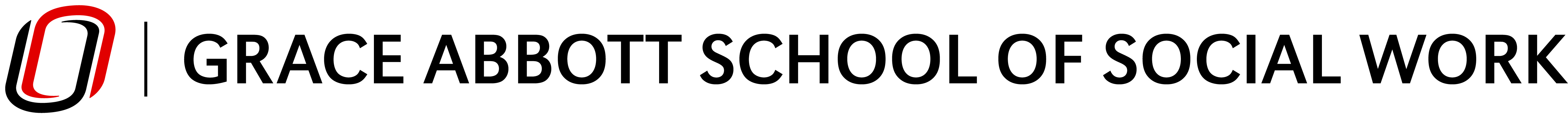 Research and Computer applicationsSOWK 8190 | 3 credit hoursClass Meetings: TBDInstructor:	TBDOffice:	TBDOffice Phone:	TBDEmail: 	TBDOffice Hours:	TBDDepartment:	Grace Abbott School of Social WorkMain Office:	206 CPACSDept. Phone: 	402.554.2793Dept. Email: graceabbott@unomaha.eduCourse InformationDescriptionThis course focuses on the use of research and computer programs in social work practice. Social and behavioral science research methods are reviewed. Students learn to write literature reviews and analyze existing data using Excel. The uses of Microsoft Word, and Excel in social work practice are explored.Rationale/OverviewThis course exposes students to social work literature and through increased knowledge of research terminology and philosophies, prepares them to be better consumers of this literature. Through analysis of existing data, students will increase their ability to read and write empirical research reports, preparing students to effectively apply research to social work practice. Student knowledge and skill in Microsoft Word and Excel will assist future social work practitioners in being positive changemakers for social work at all levels and with all populations. Course Objectives/Student Learning Outcomes Appraise the relevance and utilization of research in social work practice. Develop working knowledge of research methodology, including design, measurement and sampling.Demonstrate knowledge and skills in quantitative research and analysis using Microsoft Excel.Integrate ethical, culturally informed, anti-oppressive approaches, including anti-racism, diversity, equity, and inclusion (ADEI), in conducting research.Articulate the role of the Institutional Review Board (IRB) and the laws and policies related to the protection of human subjects.required text(s)supplemental materials Required Text(s)TBDCourse structure/formatClass lectures, discussions, in-class assignments, audio-visual aids, and guest speakers will be used to present course materials. Tentative Course ScheduleImportant DatesLast day to drop a course (via MavLink) and receive a 100% refund	TBDLast day to withdraw from a course (via MavLink) with a grade of “W”	TBDNOTE: This syllabus is written as an expectation of class topics, learning activities, and expected learning outcomes. However, the instructor reserves the right to make changes in this schedule that may result in enhanced or more effective learning for students. These modifications will not substantially change the intent or objectives of this course. Assessments (Activities, Assignments, & Exams)IRB course and certification (1)	10 points (total)One IRB course and certification worth 10 points.Literature Review (1)	20 points (total)One literature review worth 20 points.Exam (1)	30 points (total)One exam worth 30 points.Data Analysis (1)	25 points (total)One data analysis group assignment worth 25 points.Attendance and Participation	15 points (total)	100 points (total)Grading ScaleWriting GuidelinesStudents should make sure that writing assignments are free of grammar, punctuation, and spelling errors. Papers should adhere to the most recent citation style outlined by the American Psychological Association (APA). Plagiarism StatementIn this course, students will submit written work by making use of information and ideas found in print or online sources. Whenever material from another writer is used, it is important that students quote or paraphrase appropriately and cite the source.The UNO Academic Integrity policy defines plagiarism as "presenting the work of another as one's own (i.e., without proper acknowledgment of the source) and submitting academic work in whole or in part as one's own when such work has been prepared by another person or copied from another person."Failure to cite sources appropriately is plagiarism, a serious academic offense. Plagiarized work will not be accepted. Consequences for plagiarism are up to the discretion of the instructor; they may range, for example, from rewriting all or part of a paper to a grade of F for the course. Students who plagiarize more than once are subject to disciplinary action, which may include expulsion from the university.Students SHOULD NOT GUESS when it comes to using or citing another writer's work. Students should contact the instructor or a consultant at the UNO Writing Center with questions. Students should take a printout of the original source as well as the paper that is being written to the consultation. Academic Integrity PolicyThe maintenance of academic honesty and integrity is a vital concern of the University community. Any student found responsible for violating the policy on Academic Integrity shall be subject to both academic and disciplinary sanctions. Violations of the policy on Academic Integrity include, but are not limited to, the following: cheating, fabrication and falsification, plagiarism, abuse of academic materials and/or equipment, complicity in academic dishonesty, falsifying grade reports, and/or misrepresentation to avoid academic work. More information about these areas and the procedures addressing academic integrity is available from the Office of Academic and Student Affairs (EAB 202 | 402.554.2262). Classroom expectationsStudents are expected to arrive on time to class meetings. Students should come to class well prepared, meaning readings and other assignments have been completed. Students are expected to be respectful of their classmates and the instructor. Distracting and/or disrespectful behaviors will not be tolerated. cell phones, mobile devices, and laptopsStudents are welcome to use cell phones, mobile devices, and/or laptops in class provided they are used for academic purposes such as note taking, accessing course materials, or researching course concepts and their use does not disrupt fellow classmates. Please silence devices if at all possible. A student who receives a phone call or text, should step outside the classroom to respond. DO NOT take pictures or video during class. Technology RequirementsStudents will be expected to have access to a computer frequently, as all writing assignments used will be typed out and not handwritten. The software students use to write assignments is irrelevant, as long as the writing guidelines outlined in this syllabus are followed. It is recommended that students have access to a computer weekly. Public computers are available on the UNO campus. Consult Information Technology Services and the Criss Library, for more information on equipment locations and availability. Technical SupportTechnical support for common university systems, including Canvas and email, is available from Information Technology Services technical support located in Eppley Administration Building (EAB) 104.accessibility accommodationsReasonable accommodations are provided for students who are registered with Accessibility Services Center (ASC) and make their requests sufficiently in advance. For more information, contact ASC (Location: 104 H&K, Phone: 402.554.2872, Email: unoaccessibility@unomaha.edu) Criss LibraryUNO’s Criss Library offers a wide variety of resources that support student learning. Subject specialist librarians have in-depth knowledge of researching within specific disciplines and can provide guidance for a specific area of study. Students are encouraged to explore customized resources featured on the Criss Library website.Emergency PreparednessThe University of Nebraska at Omaha is prepared for a wide range of emergencies. Students should familiarize themselves with procedures and assistance available on UNO’s emergency information page. If travel to campus is not feasible due to a declared emergency, a combination of Canvas, teleconferencing, and other technologies will be used to facilitate academic continuity. Students will be notified of procedures through Canvas course site announcements and email as appropriate.Inclement weatherIn the event of inclement or threatening weather, students should use his/her best judgment regarding travel to and from campus. Students who are not able to attend class due to adverse weather conditions, should contact the instructor as soon as possible. Similarly, if the instructor is unable to reach the class location, students will be notified of any cancellation or change as soon as possible (by approximately 1 hour before class starts and by posting an announcement in Canvas). Students who cannot get to class because of weather conditions, will be provided allowances relative to attendance policies as well as any scheduled tests, quizzes, or other assessments.Preferred Name and Preferred Gender PronounsProfessional courtesy and sensitivity are especially important with respect to individuals and topics dealing with differences of race, culture, religion, politics, sexual orientation, gender, gender variance, and nationalities. Class rosters are provided to the instructor with the student's legal name. The instructor will gladly honor a student’s request to be addressed by an alternate name or gender pronoun. Please advise the instructor of this preference early in the semester so that instructor records may be changed appropriately. Writing CenterThe UNO Writing Center offers free one-on-one consultations with trained consultants to all students, faculty, and staff. Their goal is to help writers improve their writing skills and confidence in all types of writing, in all subject areas, and at all stages of the writing process. For more information about their hours and locations or to schedule an appointment, go to unomaha.edu/writingcenter or visit their main location in Arts and Sciences Hall (ASH) 150. Speech CenterThe UNO Speech Center provides free consulting and coaching services to all UNO students, faculty, and staff in preparing oral presentations. The Speech Center Consulting Room can help students with presentation preparation, outlining, effective delivery techniques, along with any other presentational needs. Speech consulting will help at any stage in the speech-making process. For more information, visit the UNO Speech Center in Arts and Sciences Hall (ASH) 183 and 185.Student SafetyA variety of resources are available to support student safety and security. Students have experienced or are experiencing a difficult personal situation, should consult the resources available through the Division of Student Success. Outcomes Map and Student learning outcomes (SLOs)Council on Social Work Education (CSWE) Competencies The student learning outcomes for this course are built upon the following nine social work core competencies set forth by the CSWE’s 2022 Educational Polices and Accreditation Standards (EPAS) which is required for all accredited social work programs. Demonstrate ethical and professional behavior. Advance human rights and social, economic, and environmental justice. Engage in anti-racism, diversity, equity, and inclusion (ADEI) in practice. Engage in practice-informed research and research-informed practice. Engage in policy practice. Engage with individuals, families, groups, organizations, and communities. Assess individuals, families, groups, organizations, and communities. Intervene with individuals, families, groups, organizations and communities. Evaluate practice with individuals, families, groups, organizations, and communities. This map is intended to show how course topics, content, and activities align to the student learning outcomes outlined above. Course objectives are italicized to distinguish them from the core competencies set forth by the CSWE’s 2022 EPAS.*Dimensions Key: K = KnowledgeS = SkillsV = Value CAP = Cognitive and Affective Processing References and supplemental materialsReferences:Bansal, S. (2016). 51 Excel tips. http://TrumpExcel.comBent-Goodley, T. (2019). Grand Challenges for Society Evidence-Based Social Work Practice. Washington, DC: NASW {ress.Casey Family Programs. (2024). Nebraska community opportunity map. Community Attributes,Inc. https://www.neopportunitymap.org/?state=Nebraska&tab=nebraska Centers for Disease Control and Prevention. (n.d.). Office of policy, performance, andevaluation. https://www.cdc.gov/evaluation/ Charmaz, K. (2017). The power of constructivist grounded theory for critical inquiry. Qualitative Inquiry, 23(1), 34-45. http://doi.org/10.1177/1077800416657105 Creswell, J. W., & Poth, C. N. (2017) Qualitative inquiry and research design: Choosing among five approaches, 4th ed. Los Angeles: Sage Publications, Inc.DeCarlo, M. (2018). Scientific inquiry in social work. Open Social Work Education.Engel, R. J. & Schutt, R. K. (2017). The practice of research in social work. Thousand Oaks, California : SAGE. ISBN: 9781506304267Fetterman, D. M., Rodriguez-Campus, L., & Zukoski, A. P. (2018). Collaborative, participatory, and empowerment evaluation: Stakeholder involvement approaches. New York: The Guilford Press.GraphPad. (2024). Randomly assign subjects to treatment groups. Dotmatics. https://www.graphpad.com/quickcalcs/randomize1/ Grinnell, R. M., & Unrau, Y. A. (2018). Social work research and evaluation: Foundations of evidence-based practice. Retrieved from https://ebookcentral.proquest.comLeavy, P. (2017).  Research design. Quantitative, qualitative, arts-based, and community-based participatory approaches. New York, NY: Guilford.National Association of Social Workers. (n.d.). Evidence-based practice. https://www.socialworkers.org/News/Research-Data/Social-Work-Policy-Research/Evidence-Based-PracticeNichols, D. (2019, December 9). Evidence-Based Practice for Social Work. Retrieved from University of Michigan Library Research Guides: https://guides.lib.umich.edu/EBP-ResearchProgram Development and Evaluation Division of Extension. (n.d.). Evaluating Programs.University of Wisconsin-Madison. https://fyi.extension.wisc.edu/programdevelopment/evaluating-programs/ Research Randomizer. (2024). Research randomizer. https://www.randomizer.org/ Rowan, D., Richardson, S., & Long, D. D. (2018). Practice-Informed Research: Contemporary Challenges. Journal of Social Work Values and Ethics, 15(2), 15-22. Retrieved from https://jswve.org/download/15-2/articles15-2/15-Practice-informed-research-JSWVE-15-2-2018-Fall.pdfRuane, J. M. (2016). Introducing social research methods : Essentials for getting the edge.Wiley-Blackwell.Taylor, S. J., Bogdan, R., & DeVault, M. (2015). Introduction to Qualitative Research Methods:A guidebook and resource. Wiley & Sons, Inc. (Qualitative methods text.).United States Census Bureau. (n.d.). Explore census data. https://data.census.gov/ United States Census Bureau. (2023, February 15). COVID-19 demographic and economicresources. https://covid19.census.gov/ University of Michigan. (n.d.). Evidence-based practice for social work.https://guides.lib.umich.edu/EBP-Research University of Nebraska at Omaha. (n.d.). Open educational resources (OER).https://libguides.unomaha.edu/oer William, M. K. (n.d.). Research methods knowledge base. Conjointly.https://conjointly.com/kb/table-of-contents/ Classic References: Bakdale, J. (2014, May 29). 100+ Interesting Data Sets for Statistics. Retrieved from rs.io: https://rs.io/100-interesting-data-sets-for-statistics/Bansal, S. (2018, May). 100+ Excel Interview Questions & Answers To Make You Job Ready. Retrieved from Trump Excel: https://trumpexcel.com/excel-interview-questions/Business Research Methodology. (n.d.). Methodology.https://research-methodology.net/research-methodology/ Campbell, A., Taylor, B. J., & McGlade, A. (2016). Research design in social work: Qualitative and quantitative methods. Sage: Thousand Oaks, CA.  (General research methods text.)Davies, C. (2020). A quick guide to quantitative research in social sciences. University of Wales Trinity Saint David. Dixon, J. C., Singleton, R. A., & Straits, B. C. (2016). The process of social research. New York, NY: Oxford University Press.Girvin, M. E. (2011, January 13). excelisfun Search & Find Excel Videos, Playlists, Download Excel Workbooks. Retrieved from YouTube: https://www.youtube.com/watch?time_continue=12&v=jKREsMFahq4&feature=emb_logoHillman, D. (Producer), Rosling, H. (Writer), & Hillman, D. (Director). (2010). The Joy of Stats [Motion Picture]. Wingspan Productions. Retrieved January 17, 2020, from Joy of Stats: https://www.gapminder.org/videos/the-joy-of-stats/Invisible universe revealed [Video file]. (2015). Retrieved January 17, 2020, from https://fod.infobase.com/PortalPlaylists.aspx?wID=106288&xtid=129905KnowledgeWave. (2012, March 5). Microsoft Word 2010: Citations, Bibliographies and Cross References. Retrieved from Youtube: https://www.youtube.com/watch?time_continue=2&v=_LWwcl01uUE&feature=emb_logLanza, R. (2016, June 8). Dr. Robert Lanza Talks about Biocentrism. Retrieved from YouTube: https://www.youtube.com/watch?v=McjVA4zFN4o&feature=emb_logoLee, S., Dinis, M. C. D. S. N., Lowe, L., & Anders, K. (2016). Statistics for international social work and other behavioral sciences. Retrieved from https://ebookcentral.proquest.com (Access book through library and download. Requires Adobe Digital Editions.Monette, D. R., Sullivan, T. J., and Dejong, C. R. (2011). Applied Social Research: Tool for the Human Services (8th Ed.): Belmont: Brooks/Cole. Older editions are acceptablePatton, M. Q. (2015). Qualitative research & evaluation methods (4th ed.). Los Angeles: Sage.Rice University, University of Houston Clear Lake, & Tufts University. (n.d.). Online statisticseducation: An interactive multimedia course of study. https://onlinestatbook.com/2/index.html Ruane, J. M. (2016). Introducing social research methods: Essentials for getting the edge. Retrieved from https://ebookcentral.proquest.com (available through UNO library and linked on CANVAS)Substance Abuse and Mental Health Services Administration (2018). Evidence-based practices resource center. Retrieved from https://www.samhsa.gov/ebp-resource-centerTraube, D., Pohle, C., & Barley, M. (2012). Teaching Evidence-Based Social Work in Foundation Practice Courses: Learning from Pedagogical Choices of Allied Fields. Journal of Evidence-Based Social Work, 9(3), 241–259. https://doi-org.leo.lib.unomaha.edu/10.1080/15433714.2010.525417The mental measurements yearbook (1938-current). The Buros Institute, UNL.The Pell Institute for the Study of Opportunity in Higher Education, the Institute for Higher Education Policy, and Pathways to College Network. (2020). Evaluation 101: The Basics. Retrieved from Evaluation Toolkit: http://toolkit.pellinstitute.org/evaluation-101Walliman, N. (2010). Research methods: The basics. Routledge.Session/DateTopicAssignmentSession 1 [date]Introduction and review syllabusLecture: Applied social research and research in human servicesRead: Ch. 1 (Brooks/Cole)Session 2[date]Lecture: Analysis of available dataGuest speaker: social science librarianRead: Ch. 8 (Monette)Session 3[date]Lecture: Data analysis, preparation, and presentationRead: Ch. 14 (Monette)Session 4[date]Lecture: Data analysis – descriptive and inferential statisticsRead: Ch. 15 (Monette)Session 5[date]Lecture: Logic of social research and field research/qualitative methodsRead: Ch. 2 and 9 (Monette)Session 6[date]Lecture: Ethical issues in researchRead: Ch. 3 (Monette)Online IRB courseSession 7[date]Lecture: Problem formulationRead: Ch. 4 (Monette)Session 8[date]Lecture: The process of measurementRead: Ch. 5 (Monette)Session 9[date]Lecture: SamplingRead: Ch. 6 (Monette)Session 10[date]Lecture: Experimental researchExamRead: Ch. 10Session 11[date]Lecture: Survey researchRead: Ch. 7 (Monette)Session 12[date]Lecture: Census dataGuest speaker: Center for Public Affairs Research (CPAR)Session 13[date]Lecture: Single subject designsRead: Ch. 11 (Monette)Literature reviewSession 14[date]Lecture: Evaluation researchRead: Ch. 12 (Monette)Session 15[date]Lecture: Data analysisData analysis group projectPercentFinal GradeQuality Points98–100%A+4.0094–97.9%A4.0091–93.9%A-3.6788–90.9%B+3.3384–87.9%B3.0081–83.9%B-2.6778–80.9%C+2.3377–77.9%C2.0071–73.9%C-1.6768–70.9%D+1.3364–67.9%D1.0061–63.9%D-0.67Below 60.9%F0.00EPASCompetency Course Objective/Student Learning OutcomeAssignmentDimension*3 = Engage Anti-Racism, Diversity, Equity, and Inclusion (ADEI) in Practice4.Integrate ethical, culturally informed, anti-oppressive approaches, including anti-racism, diversity, equity, and inclusion (ADEI), in conducting research.4 = Engage in practice-informed research and research-informed practice.1.Appraise the relevance and utilization of research in social work practice.2.Develop working knowledge of research methodology, including design, measurement and sampling.3.Demonstrate knowledge and skills in quantitative research and analysis using Microsoft Excel.5.Articulate the role of the Institutional Review Board (IRB) and the laws and policies related to the protection of human subjects.K, S, V, CAP